Publicado en Madrid el 31/07/2024 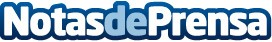 Las cinco experiencias más exclusivas de Los CabosEste destino vibrante, situado en Baja California Sur, ofrece una amplia gama de experiencias de lujo de primer nivel para todos los gustos e intereses, combinadas con un firme compromiso con la excelencia en el servicio al cliente. Desde campos de golf que han acogido deportistas de alto nivel como Tiger Woods o Jack Nicklaus, hasta experiencias de navegación en embarcaciones de lujo, Los Cabos presenta propuestas únicas que combinan lujo, deporte, wellness, naturaleza y gastronomíaDatos de contacto:CharoRoman602252786Nota de prensa publicada en: https://www.notasdeprensa.es/las-cinco-experiencias-mas-exclusivas-de-los Categorias: Nacional Gastronomía Viaje Sociedad Madrid Cataluña Turismo Bienestar http://www.notasdeprensa.es